REGULARISATION APPLICATIONNotes:The applicant is the building ownerOne copy of this notice should be completed and submitted with plans and particulars indicating the works carried out and plans indicating any proposed works known to be required to secure compliance of the unauthorised work. Where Part B (Fire Safety) imposes a requirement in relation to building work a further two copies of the plans should be deposited.A Regularisation application must be accompanied by the appropriate fee, which is charged at a rate of 130% of the normal fee payable had the works not otherwise already been carried out (VAT is not payable).The appropriate fee is dependent upon the type of work carried out. Fee scales and methods of calculation are set out in the Guidance Notes on Fees which is available on request.In accordance with Building Regulation 18(3) the Council may require an applicant to take such reasonable steps, including laying open the unauthorised work for inspection, making tests and taking samples as the Authority think appropriate to ascertain what work, if any, is required to secure compliance with the relevant regulations.These notes are for general guidance only, full particulars of a ‘Regularisation’ request are contained in Regulation 18 of the Building Regulations 2010 and in respect of fees the Building (Local Authority Charges) Regulations 2010.Persons who have carried out the building work or have made a material change of use of a building are reminded that permission may also have been required under the Town and Country Planning ActPlease note the local authority is not obliged to accept a regularisation application. Also certain limitations may be applied to any regularisation certificate.For information and advice concerning Building Regulations and planning matters please contact:    The Adur & Worthing Council’s Building Control Partnership, 
Portland House, 44 Richmond Rd, Worthing, BN11 1HSTel: 01903 221385  |  building.control@adur-worthing.gov.uk  |  www.adur-worthing.gov.uk/building-controlGeneral Data Protection Regulations (GDPR) Privacy Notice Adur & Worthing Councils are the data controllers of your personal data for the purposes of the administration and maintaining your season ticket, town centre workers concession, markets/events parking concession. For full details of how your personal data is used please visit:https://www.adur-worthing.gov.uk/privacy-notice/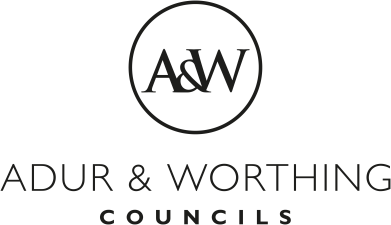 REGULARISATION APPLICATIONTHE BUILDING REGULATIONS 2010BUILDING ACT 1984Please read the notes overleafPlease complete in BLOCK CAPITALS if handwriting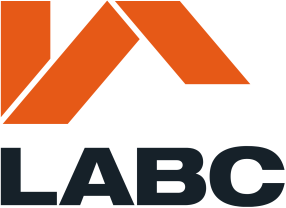 1. Applicant details1. Applicant details1. Applicant details1. Applicant detailsNameAddressAddressAddressPostcodePhone NumberE-mail Address2. Agent details (if applicable)2. Agent details (if applicable)2. Agent details (if applicable)2. Agent details (if applicable)NameAddressAddressAddressPostcodePhone NumberE-mail Address3. Location of building to which work relates3. Location of building to which work relates3. Location of building to which work relates3. Location of building to which work relatesAddressAddressAddressPostcode4. Unauthorised work 4. Unauthorised work Date carried out (if not known give approximate date):5. Use of building5. Use of building5. Use of building5. Use of buildingIs the building put to a designated use under the Regulatory Reform (Fire Safety) Order 2005?Is the building put to a designated use under the Regulatory Reform (Fire Safety) Order 2005?YesIs the building put to a designated use under the Regulatory Reform (Fire Safety) Order 2005?Is the building put to a designated use under the Regulatory Reform (Fire Safety) Order 2005?NoPresent use of building6. Charges 	 (see Guidance Note on Fees for Information)6. Charges 	 (see Guidance Note on Fees for Information)Amount of Regularisation Fee:£ Total estimated cost of work (if applicable):£ 7. STATEMENTThe Application is in relation to the unauthorised building work as described above and is submitted in accordance with Regulation 18.7. STATEMENTThe Application is in relation to the unauthorised building work as described above and is submitted in accordance with Regulation 18.7. STATEMENTThe Application is in relation to the unauthorised building work as described above and is submitted in accordance with Regulation 18.OFFICE USE ONLYDate received:Receipt No:Name:Signed:Date:OFFICE USE ONLYDate received:Receipt No: